Муниципальное образование «Нагибовское сельское поселение»Октябрьского муниципального района Еврейской автономной областиАДМИНИСТРАЦИЯ СЕЛЬСКОГО ПОСЕЛЕНИЯПОСТАНОВЛЕНИЕ         15.02.2023                                                                                                  №9с. БлагословенноеОб утверждении стоимости услуг, предоставляемых согласно гарантированному перечню услуг по погребению В соответствии с Федеральным законом от 12.01.1996 г № 8 – ФЗ «О погребении и похоронном деле»,  Постановлением Правительства Российской Федерации    от 30.01.2023 № 119  «Об утверждении коэффициента индексации выплат, пособий и компенсаций в 2023 году», Уставом муниципального образования «Нагибовское сельское поселение» Октябрьского муниципального района Еврейской автономной области ПОСТАНОВЛЯЕТ:1. Утвердить прилагаемую стоимость услуг, предоставляемых согласно гарантированному перечню услуг по погребению, подлежащего возмещению специализированной службе по вопросам похоронного дела, а также предельного размера социального пособия на погребение на территории муниципального образования «Нагибовское сельское поселение» Октябрьского муниципального района Еврейской автономной области.     	2. Признать утратившим силу постановление администрации сельского поселения   от 16.02.2022 №8 «Об утверждении стоимости услуг, предоставляемых согласно гарантированному перечню услуг по погребению, подлежащего возмещению специализированной службе по вопросам похоронного дела, а также предельного размера социального пособия на погребение на территории муниципального образования «Нагибовское сельское поселение» Октябрьского муниципального района Еврейской автономной области».3. Контроль за исполнением настоящего постановления оставляю за собой. 4.Опубликовать настоящее постановление в «Информационном Вестнике», на официальном сайте муниципального образования «Нагибовское сельское поселение» и на портале Министерства юстиции Российской Федерации «Нормативные правовые акты в Российской Федерации». 5.Настоящее решение вступает в силу после дня опубликования и распространяется на правоотношения, возникшие с 01 февраля 2023 года.Глава администрациисельского поселения                                                                       И.А.БражкоПЕРЕЧЕНЬ услуг, предоставляемых согласно гарантированному перечню услуг по погребению, подлежащего возмещению специализированной службе по вопросам похоронного дела, на территории муниципального образования «Нагибовское сельское поселение» Октябрьского муниципального района Еврейской автономной области.п/п Перечень услугСтоимость услуг по погребению умерших граждан (руб.)1 Оформление документов, необходимых для погребения -2 Предоставление и доставка гроба и других предметов, необходимых для погребения:2775,46
2.1 Гроб необитый 2215,742.2 Доставка гроба в морг и других предметов, необходимых для погребения 559,722.3Укладка тела в гроб 3 Облачение тела:224,363.1 Ткань на облачение 224,364 Перевозка тела (останков) умершего на кладбище:2081,744.1 Вынос гроба с телом из морга и доставка к месту захоронения 1343,034.2 Работа катафалка (35 минут)738,715 Погребение:5049,965.1 Рытье могилы механизированным способом 806,245.2 Захоронение 426,985.3 Засыпка могилы 2573,925.4 Тумба-обелиск 783,475.5 Надпись на тумбе-обелиске 168,305.6 Установка тумбы-обелиска 291,05Итого Итого 10131,52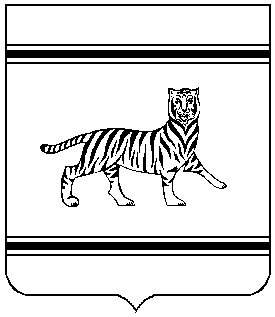 